NAl<IT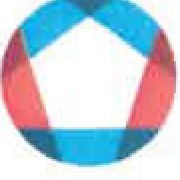 komunikační a informační technologie, s.p.Kodaňská 1441/46, 101 00 Praha 10 - VršoviceIČ 04767543 DIČ CZ04767543Zapsáno v obchodním rejstříku u Městského soudu v Praze, spisová značka A 77322Interier Říčany a.s. V Chotejně 770/4 102 00 Praha 10 DIČ: CZ28162471 IČ:	28162471Objednáváme u Vás podle všeobecně platných ustanovení občanského zákoníku a za podmInek uvedených v této objednávce a jejich pflloháchs dodací lhůtou:	11.07.2023Vaše člslo:	46000Adresa dodávky: Sklad ředitelství Praha Kodaňská 1441/46 101 00 Praha 10Pol.	Materiál Objedn.množOznačeníJednotka	Cena za jedn. bez DPH	Cena celk. bez DPH00010  08199900071000020  0832010008500030  08030300024Kus KusKusnáb.neev. židle křeslo manag. vysoké K023.850,00kontejner zásuvkový3.068,00stůl psací komb. ST05 + podnož SPH13.179,0038.500,0015.340,0012.716,00Na základě smlouvy č. 2019/122 NAKIT uzavřené dne 27.11.2019 s Vaší společností u Vás objednáváme kancelářský nábytek.Plnění bude realizováno v souladu s uvedenou smlouvou, způsobem tam upraveným a za tam stanovených obchodních podmínek.Celková hodnota CZK	66.556,00NAl(IT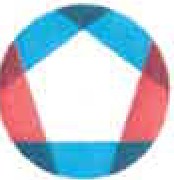 komunikační a informační technologie, s.p.Kodaňská 1441/46, 101 00 Praha 10 - VršoviceIČ 04767543 DIČ CZ04767543Zapsáno v obchodním rejstříku u Městského soudu v Praze, spisová značka A 77322Interier Říčany a.s. V Chotejně 770/4 102 00 Praha 10čisloObjednávky/datum3910003487 / 22.06.2023Odvol.ke kontrak. 5700001452 Číslo smlouvy	2019/122 NAKITSplatnost faktury dle smlouvy je 30 dnů od doručení objednateli.Cenu uveďte na potvrzení objednávky. Číslo objednávky uveďte jako referenci na faktuře. Faktury zasílejte na korespondenční adresu: Národní agentura pro komunikační a informační technologie, s.p. skenovací centrum, Kodaňská 1441/46, 101 00 Praha 10 - Vršovice, nebo v elektronické formě na adresu: xxx.V případě, že plnění dle této objednávky/smlouvy bude podléhat daňovému režimu podle§ 92e zákona č. 235/2004 Sb., o DPH v platném znění, Národní agentura pro komunikační a informační technologie, s.p. prohlašuje, že je plátcem daně z přidané hodnoty a že činnosti, které jsou předmětem této objednávky/smlouvy použije pro svou ekonomickou činnost.Vzhledem k povinnosti uveřejňovat veškeré smlouvy v hodnotě nad 50 tis. Kč bez DPH v Registru smluv vyplývající ze zákona č. 340/2015 Sb., Vás žádáme o potvrzení objednávky, a to nejlépe zasláním skenu objednávky podepsané za Vaši stranu osobou k tomu oprávněnou tak, aby bylo prokazatelné uzavření smluvního vztahu. Uveřejnění v souladu se zákonem zajistí odběratel - Národní agentura pro komunikační a informační technologie, s.p.Podpis dodavatele                                                                                           Podpis odběratele: